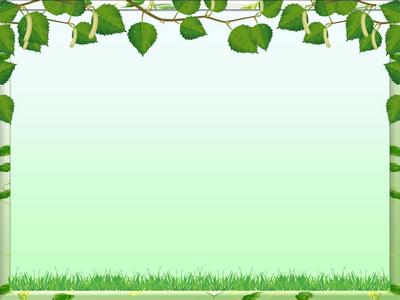 Поговорки«Всякая птица своим пером гордится», «У каждой пташки свои замашки»Пословицы"Мала синичка, да коготок остер", "Соловей месяц поет, а ворона круглый год каркает", "Воробьи под кровлю, а совы на ловлю".Разучивание стихотворения        Э.Булгакова "Синички"